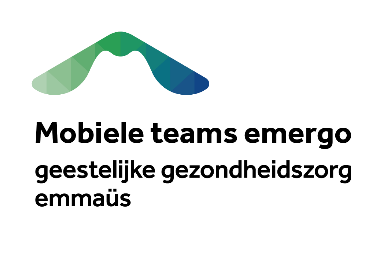 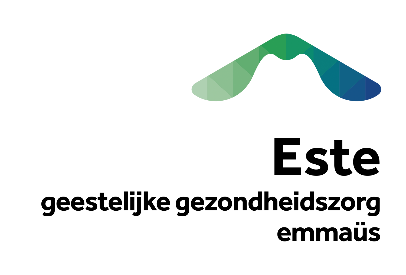 Beste,Wij hebben jouw aanvraag voor beschut wonen Este en/of mobiel team Emergo goed ontvangen.Jouw aanvraag kan vlot behandeld worden indien deze voldoet aan de volgende voorwaarden:Er is een volledig ingevulde intakebundel.Je hebt het toestemmingsformulier ondertekend door de cliënt.Je hebt een recent psychiatrisch verslag toegevoegd.Je bent in behandeling bij een ambulante psychiater.We raden aan om de bundel in te vullen samen met je behandelaar of verwijzer.Na ontvangst en goedkeuring door het intaketeam, nemen wij contact met je op.Intakemomenten worden afgesproken met de betrokken dienst.Je aanvraag zal worden besproken in het intaketeam.Na de beslissing van het intaketeam worden jij en je verwijzer op de hoogte gebracht.Wij verzekeren je dat uw gegevens strikt vertrouwelijk zullen worden behandeld.Wij verzoeken je de intakebundel terug te sturen naar onderstaand adres:Retour per mail:	este.mte.aanmelding@emmaus.beRetour per brief:	beschut wonen Este / mobiel team Emergot.a.v. intaketeam
Rooienberg 2
2570 DuffelMet vriendelijke groeten,beschut wonen Este en mobiel team EmergoDatum: ...... /...... /......Verwijzer en huidige contactpersoon:      	E-mailadres verwijzer/contactpersoon:      	PERSONALIANaam:      	Adres:      	Telefoon:      	 E-mail:      		E-mail:      	Geboortedatum:    /   /    	 Rijksregister:      		 Geboorteplaats:      	VOORKEUR KEUZE VAN DE CLIËNT:	    beschut wonen Este:	     mobiel team Emergo                geen voorkeur     Duffel    Lier    Koningshooikt    Mechelen    BoomCONTACTPERSONEN PROFESSIONEEL NETWERKNIET PROFESSIONEEL NETWERK3. MOTIVATIE, waarom wil je beroep doen op beschut wonen of het mobiel team?Wat zijn voor jou de redenen om voor beschut wonen en/of mobiel team te kiezen?Waarom stelt de behandelaar/begeleiding beschut wonen en/of mobiel team voor?Wat verwacht jij van de begeleiding?Was je eerder in begeleiding bij een beschut wonen en/of een mobiel team?Indien ja, graag wat extra info.4. PSYCHISCHE TOESTAND (in te vullen door de psychiater en/of psycholoog) 
   + recent medisch psychiatrisch verslag en medicatiefiche toevoegen a.u.b.Huidige diagnose:Korte ziekte- en behandelgeschiedenis:Huidige toestand van het ziektebeeld:Sociaal functioneren:Somatische problemen:Lopende begeleiding(en):Medicatietrouw/-beheer:IQ:Testinstrument / Afnamedatum:      	Zijn er zelfmoordpogingen geweest?	 Nee
   Ja, hoeveel:
Wanneer was de laatste poging?      
Zijn er nu nog zelfmoordgedachten?       5. SOCIALE GEGEVENS 
Burgerlijke staat: ongehuwd	 gehuwd	 samenwonend	 weduwe/weduwnaar	 gescheidenLeefsituatie:	 alleenwonend	 samenwonend met: ouders / partner / kind(eren) / familielid / andere relatie woonst in eigendom	
 huur privémarkt	
 huur sociale woningmaatschappij	 huur sociaal verhuurkantoor	
 	 andere: ………………………………………………………………Opleidingsniveau:	 lager onderwijs	 secundair onderwijs	 hoger niet-universitair	 universitair Hoofdberoep:      	Nationaliteit:      	Voertaal:      	Mutualiteit:      	Juridische maatregel :	    Vrijwillige behandeling	 Gedwongen statuut	 InterneringsstatuutSpecifieer:      ……………………………………………………………………………………………6. INKOMEN EN GELDBEHEERInkomensbron:      	Huidig bedrag:      	Eigen beheer: ja nee, wordt beheerd door:
           Familie:      	Voorlopige bewindvoerder:      	Budgetbegeleiding via OCMW:      	.Zijn er schulden? nee ja, hoeveel:      	 Maandelijkse afbetalingen:      	 Is er een schuldbemiddelaar aangesteld?  ja     nee 
    zo ja, wie:      	7. GEPLANDE DAGINVULLING (werk, vrijetijdsbesteding, activering, …)HuisartsNaam, Adres:      	Telefoonnummer:      	E-mailadres:      	PsychiaterNaam, Adres:      	Telefoonnummer:      	E-mailadres:      	PsycholoogNaam, Adres:      	Telefoonnummer:      	E-mailadres:      	ThuisverplegingNaam, Adres:      	Telefoonnummer:      	E-mailadres:      	GezinshulpNaam, Adres:      	Telefoonnummer:      	E-mailadres:      	OCMWNaam, Adres:      	Telefoonnummer:      	E-mailadres:      	Bewindvoerder/BudgetbegeleiderNaam, Adres:      	Telefoonnummer:      	E-mailadres:      	NabehandelingNaam, Adres:      	Telefoonnummer:      	E-mailadres:      	JustitieassistentNaam, Adres:      	Telefoonnummer:      	E-mailadres:      	Andere Naam, Adres:      	Telefoonnummer:      	E-mailadres:      	AndereNaam, Adres:      	Telefoonnummer:      	E-mailadres:      	PartnerNaam, Adres:      	Telefoonnummer:      	E-mailadres:      	OudersNaam, Adres:      	Telefoonnummer:      	E-mailadres:      	Kind(eren)Naam, Adres:      	Telefoonnummer:      	E-mailadres:      	Belangrijk steunfiguurNaam, Adres:      	Telefoonnummer:      	E-mailadres:      	AndereNaam, Adres:      	Telefoonnummer:      	E-mailadres:      	IN TE VULLEN DOOR DE KANDIDAATOndergetekende (naam van kandidaat) …………………………………………………………………………………………………………………Geboren op 	/	/	Verklaart hiermede dat hij/zij dit document gelezen en goedgekeurd heeft en akkoord gaat met de aanvraag voor het opstarten van beschut wonen Este / begeleiding mobiel team EmergoVerleent met het ondertekenen van dit document toestemming aan de hulpverleners van het team van beschut wonen Este en mobiel team Emergo om tijdens de uitvoering van hun taak overleg te plegen met en informatie op te vragen aan alle hulpverleners die betrokken zijn in de zorg van de kandidaat.Gaat akkoord dat de (intake) gegevens worden bijgehouden voor een periode van twee jaar indien men niet in het project beschut wonen en/of mobiel team instapt en voor een periode van dertig jaar indien men wel instapt.Verklaart 	 akkoord    
 niet akkoord te zijnOndergetekende            Handtekening
BESPREKING INTAKETEAMDatum ontvangen bundel: 	Datum intakegesprek: 	Beslissing: ………………………………………	INFO